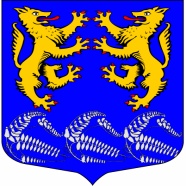                                   МУНИЦИПАЛЬНОЕ ОБРАЗОВАНИЕ«ЛЕСКОЛОВСКОЕ СЕЛЬСКОЕ ПОСЕЛЕНИЕ»Всеволожского муниципального района Ленинградской областиА Д М И Н И С Т Р А Ц И ЯП О С Т А Н О В Л Е Н И ЕОт 17.01.2018                                                                                                                                       №06дер. Верхние ОселькиО передаче жилого помещения в собственность граждан  В соответствии с Законом Российской Федерации от 04.07.1991    №1541-1 «О приватизации жилищного фонда в Российской Федерации», Постановлением Правительства Ленинградской области от 27 июня 1994 г.              N 157 «Об утверждении Положения о бесплатной приватизации жилищного фонда в Ленинградской области» на основании личного заявления граждан и достигнутого соглашения, администрация МО «Лесколовское сельское поселение» Всеволожского муниципального района Ленинградской областиПОСТАНОВЛЯЕТ:1. Передать в собственность Лукиной Ирине Владимировне, Лукину Вячеславу Альбертовичу, Лукиной Виктории Вячеславовне, Михайловой Полине Романовне по 1/4 доли каждому в праве собственности на двухкомнатную квартиру, общей площадью 57,3 кв.м., по адресу: Ленинградская область, Всеволожский район, дер. Лесколово,  ул. Красноборская, дом 22, квартира 14 (далее – приватизированная квартира).2. Лукиной Ирине Владимировне, Лукину Вячеславу Альбертовичу, Лукиной Виктории Вячеславовне, Михайловой Полине Романовне заключить договор передачи жилого помещения в собственность с администрацией муниципального образования «Лесколовское сельское поселение» Всеволожского муниципального района Ленинградской области. 3.  Переход права и право собственности на квартиру  подлежат государственной регистрации  в подразделениях Управления федеральной службы государственной регистрации, кадастра и картографии  по Ленинградской области в соответствии с Федеральным законом  от 13.07.2015  №218-ФЗ «О государственной регистрации недвижимости».4. Сектору муниципального имущества и землепользования исключить из реестра муниципальной собственности приватизированную комнату.5. Контроль за исполнением постановления возложить на начальника сектора муниципального имущества и землепользования администрации Танонову Н.В.Глава администрации                                                                          А.Г. Ананян